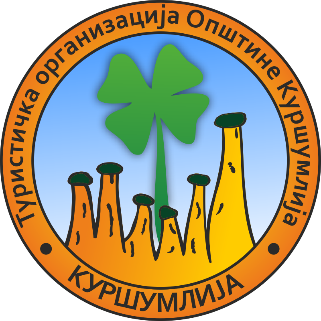 ТУРИСТИЧКА ОРГАНИЗАЦИЈА ОПШТИНЕ  КУРШУМЛИЈАул. Палих бораца 15, 18430 Куршумлијa www.tokursumlija.rsУ ПОСТУПКУ НАБАВКЕ НА КОЈУ СЕ ЗЈН НЕ ПРИМЕЊУЈЕПОЗИВза подношење понуде	Поштовани,	Позивамо Вас да у поступку набавке услуга – “Услуге рекламирања туристичких садржаја Oпштине Куршумлија“, доставите понуду:Укупна процењена  вредност набавке за “ Услуге рекламирања туристичких садржаја Oпштине Куршумлија“ износи 600.000,00 динара са ПДВ-ом.Средства за наведену набавку обезбеђена су финансијским планом Туристичке организације општине Куршумлија: Позиција 148, екон. класификација 423421 – услуге информисања јавности.ТЕХНИЧКА   СПЕЦИФИКАЦИЈАУслуге рекламирања туристичких садржаја Oпштине Куршумлија „Директор ТО општине Куршумлија_____________________________________Јасмина Савић, дипл. инд. менаџерОБРАЗАЦ ПОНУДЕПопуњена, потписана и печатом оверена понуда се доставља у оригиналу или скенирана  на назначену адресу са назнаком поступка за који се доставља.Понуђач са најповљнијом понудом ће, након истека рока за подношење понуда приступити закључењу уговора.Датум								Понуђач_________________						________________________Рок за достављање понуде:09.08.2021. годинеНачина достављања понуде:На e-mail: tokursumlija@mts.rs или to.kursumlija027@gmail.com  илина адресу: Туристичка организација општине Куршумлија, ул.Палих бораца 15, 18430 Куршумлија,са назнаком “Услуге рекламирања туристичких садржаја Oпштине Куршумлија“Обавезни елементи понуде:Према Обрасцу понуде  која је саставни део овог позива, а у складу са техничком спецификацијом.Критеријум за доделу уговора:„Најниже понуђена цена“Особа за контакт:Јасмина Ћосић, 027/380-963Опис – техничка спецификација услугеЈед.мереколичинаЈед. цена без ПДВ-а(уписати)Укупна цена без ПДВ-а(уписати)1.2.3.4.5. (3х4)1.1. Израда,  штампање и постављање рекламног билборда на фреквентим локацијама по захтеву Наручиоца са садржајем туристичких потенцијала Општине Куршумлија (бањски , кулутно- историјски, агро – туризам, манифестациони туризам ), димензије: ширинe 6 м, висинe 2,1 м на територији Републике Србије.1.2. Израда, штампање и постављање туристичких садржаја Општине Куршумлија на light box перонима на фреквентним локацијама по захтеву Наручиоца, диманзије; ширинe 0,88 м,  висинe 1,21 м, на територији Републике Србије. 1.3. Презентација туристичких садржаја  Општине Куршумлија на званичној интернет страници Пружаоца услуга у форми банера.Месец дана  683.333,33500.000,00Износ ПДВ-а:Износ ПДВ-а:Износ ПДВ-а:Износ ПДВ-а:   100.000,00Цена услуге изражена у динарима са ПДВ-ом:Цена услуге изражена у динарима са ПДВ-ом:Цена услуге изражена у динарима са ПДВ-ом:Цена услуге изражена у динарима са ПДВ-ом:600.000,00НАЗИВ ПОНУЂАЧАСЕДИШТЕУЛИЦА И БРОЈМАТИЧНИ БРОЈПИБТЕКУЋИ РАЧУН И НАЗИВ БАНКЕКОНТАКТ ОСОБА (име и презиме, телефон, е-маил адресаИЗНОС ПОНУДЕ (у динарима, без ПДВ-а)ИЗНОС ПОНУДЕ (у динарима, са ПДВ-ом)ПОНУЂАЧ  ЈЕ У СИСТЕМУ ПДВ-а (заокружити)             ДА                                     НЕ